Program in which the course is offered:  Health Education PrDates: Monday (br. 36937), Tuesday (br. 23440)Delivery format: handouts , E-activities uploaded on LMSCredit Hours: 3 credit hoursInstructor: Ass.Prof. Dr/Samira Mohamed MahboubOffice No.: 202Office hours: 	Sunday 10-11 am		Wednesday 11-1 pmEmail: msamira@ksu.edu.saWebsite: http://staff.ksu.edu.sa/msamira	http://fac.ksu.edu.sa/msamira/homeActivities will be delivered through blackboard:https://lms.ksu.edu.sa/webapps/login/Phone: No. in new building soon will be available Mobile calls are not allowed with the instructor except for emergency and only with the group leader.COURSE DESCRIPTIONThis course introduces the basic techniques of demographic analysis. Students will become familiar with the sources of data available for demographic research. Population composition and change measures will be presented. Measures of mortality, fertility, marriage and divorce levels and patterns will be defined. 2. COURSE MATERIALSHandouts, and related references which will be available for students at the end of each lecture and all materials are uploaded in the blackboard system https://lms.ksu.edu.sa/webapps/login/.GRADING/ASSESMENT CRITERIAExams:1- Two Written exams (Midterm I and II) will include questions on lecture material and handouts (20% each)2- A seminar titled "Statistical reports of Central department of statistics and information" should be prepared by students and presented from the 4 th week onward. The seminar evaluation will acount for 10%3- Two quizes will be given (5% each) throughout the course 3- Final written exam (40%)Exam dates:Monday (br. 36937): 	2/5/1435,			14/6/1435Tuesday (br. 23440): 	3/5/1435,			15/6/1435N.B. Exams will not be repeated for students who did not attend the exam on time unless approval by a committee including the academic advisor, the course instructor and the CHS department vice dean.Exams that are missed will get a score of zero.The final exam will be cumulative (i.e., includes the whole material from the entire course )6. POLICIESAttendance Policy: Students are strongly urged to attend all the lectures, and if your absenteeism exceeds 4 days (including days of medical excuses) during the semester you will not be allowed to attend the final exam.Lecture policy:Lectures are to be attended on timeDuring lectures, students should put their cell phones on silence modeSide talks during lecture are not allowed, any comments on the materials presented should be shared and discussed with the instructorSmart questions or answers of difficult questions of the instructor during explanation will be awarded Seminar presentation:Title:   Central Department of Statistics & Information ( CDSI) in KSA: Facts and Achievements http://www.cdsi.gov.sa/index.phpTopics to be covered:* Examples of achievements of CDSI:أطلس السكان و المساكن 2- Educational characteristics of KSA population -----------3 students3- Economic characteristics of KSA population     -----------3 students4- Disabilities in KSA population                          -----------3 students5- House characteristics of KSA                            ------------3 students6- Annual statistics book volume 2011 or moreالكتاب الإحصائي السنوي    -------------6 students7- Hajj 1433 statistics						------------3 students8- Family income report نشرة إنفاق و دخل الأسرة 2006  	 -------------4 students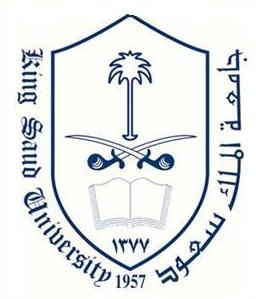 King Saud UniversityApplied Medical Science College Community Health Sciences DepartmentHealth Education ProgrammDemography syllabus (CHS  224)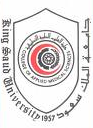 List of topicsWeeks No.Contact hoursIntroduction to demography course13Population Dynamics, linguistic endogamy and exogamyActivity: Arabic Vs English language 23Population composition: 1- Age and sexWorkshop: Calculation of relevant rates33Population composition: 2- Race, nationality and marital statusWorkshop: Calculation of relevant ratesSeminar  presentation43Population composition: 3- Economic status and social standardsWorkshop: Calculation of relevant rates       Seminar  presentation531st Mid term exam63StandardizationWorkshop: Calculate relevant ratesSeminar  presentation73     Sources of demographic data: 1- Census,     Seminar  presentation83Sources of demographic data: 2- survey Seminar  presentation93Sources of demographic data: 3- Civil registrationSeminar  presentation103Measures of population: 1- Fertility and its measurementsWorkshop: Calculate relevant ratesSeminar  presentation113Measures of population: 2- Measures of marriage and divorceWorkshop: Calculate relevant ratesSeminar  presentation1232nd  Mid term exam133Measures of population: 3- Mortality and its measurementsWorkshop: Calculate relevant ratesSeminar  presentation143Seminar  presentation 153